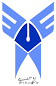 قابل توجه واحدهای دانشگاهی:برای بررسی اعتبار مجله های علمی در بحث تشویق مقالات به پایگاه های زیر مراجعه شود. بررسی مجلات در این پایگاه ها برای واحدهای دانشگاهی الزامی است:1-برای بررسی مجلات داخلیفهرست مجلات معتبر وزارت بهداشت	                                 http://journalportal.research.ac.irفهرست مجلات معتبر وزارت علوم، تحقيقات و فناوري				                                                  www.msrt.irفهرست مجلات معتبر مشمول نمره        :			   	                                                                  http://rvp.iau.ir/sp2-برای بررسی مجلات خارجیفهرست مجلات در فایل MIF-JRK در سایت معاونت پژوهش و فناوری دانشگاه                                                            http://rvp.iau.ir/spفهرست مجلات در پایگاه ادواری لاتین	http://search.ricest.ac.irپایگاه scopus  	              www.Scopus.comپایگاه تامسون و رویترز	http://ipscience.thomsonreuters.comhttp://thomsonreuters.com3-برای بررسی اعتبار مجلاتفهرست مجلات بی اعتبار وزارتین   			                                                                                 www.msrt.irفهرست مجلات بی اعتبار و جعلی دانشگاه آزاد اسلامی                                                                                  http://rvp.iau.ir/sp